Programs marked with a * are virtual  **Please be aware that while most of our classes are free, specialty classes may charge a minimal fee. Yoga/$10, Strength Training $8, fitness $12  (Prices subject to change without notice)Ongoing Services:Outreach						- Lifeline and Be Safer At HomeFuel Assistance	       				- Durable Medical EquipmentSNAP (formerly Food Stamps)			- Telephone Reassurance Callsmonthly Government Food Distribution	- File of LifeNotary Services					- SHINE (Insurance Specialists)AT HOME COVID TEST KITS available at the howes house THE FOLLOWING PROGRAMS ARE VIRTUAL THROUGH ZOOM OR GOOGLE MEETING:      Yoga w/Martha Abbott – Monday, Wednesday and Friday  9:15 (virtual doors open at 9) Email spiritmovesyou@gmail.com FOR LOG IN INFO  ON HIATIS IN FEBRUARY*Strength + Fitness w/Katryn- Mon, Tues, Thurs, Fri- 9 and 9:35am- Google meeting – Email katrynyerdon@prodigy.net for meeting info *Kanta’s Gentle Yoga – TUESDAYS @11:30 EMAIL KANTALIPSKY@gmail.com  FOR MEETING INFO                                                                                     HOWES HOUSE EVENTS:    Hooked on Crochet Tuesdays 10-11amHula Flow Wednesdays 10:30-11:30am1ST Wednesday of the month the Off-Island Shopping Trips are back!2nd Wednesday of the month @ 12 Noon Soup & Table Games3rd Wednesday of the month @1:30 proCRAFTinators Weekly luncheon Thursdays at 12:30  Suggested donation $4 -sign up Monday by noon Crystal Balancing (30-minute private sessions) Fridays 9:30-11:30amFun Fitness with Margarita 10am WednesdaysBridge Tuesdays 2-5Knitting Mondays 7pmSinfonietta Orchestra Sundays 2-3:30pm
SPECIAL EVENTS ARE LISTED ON THE CALENDAR IN RED                   +UP ISLAND COUNCIL ON AGING  FEBRUARY 2024  508-693-2896UP ISLAND COUNCIL ON AGING  FEBRUARY 2024  508-693-2896UP ISLAND COUNCIL ON AGING  FEBRUARY 2024  508-693-2896UP ISLAND COUNCIL ON AGING  FEBRUARY 2024  508-693-2896UP ISLAND COUNCIL ON AGING  FEBRUARY 2024  508-693-2896SunMonTueWedThuFriSatOPEN MONDAY – FRIDAY 8:30 AM – 4:00PMCLOSED HOLIDAYSLEGENDHH – HOWES HOUSE19 & 9:35 Strength & Fitness  w/Katryn * 12:30 weekly lunch sign up  by monday at noon29:15 Yoga w/Martha Abbott*9 & 9:35 Strength & Fitness  w/Katryn* 1P Watercolor3459:15 Yoga w/Martha Abbott*9 & 9:35 Strength & Fitness  w/Katryn* 1pm Parkinson’s Support Group 7-9 knitters group69 & 9:35 Strength & Fitness w/Katryn* 11:30 Yoga w/Kanta* 10-11 hooked on crochet2-5 bridge79:15 Yoga w/Martha Abbott10A Fitness w/Margarita at HHoff island shopping trip89 & 9:35 Strength & Fitness  w/Katryn * 12:30 weekly lunch sign up  by monday at noon99:15 Yoga w/Martha Abbott*9 & 9:35 Strength & Fitness  w/Katryn* 1P Watercolor1011129:15 Yoga w/Martha Abbott*9 & 9:35 Strength & Fitness  w/Katryn* 1pm Parkinson’s Support Group 7-9 knitters group139 & 9:35 Strength & Fitness w/Katryn* 11:30 Yoga w/Kanta* 10-11 hooked on crochet 2-5 bridge149:15 Yoga w/Martha Abbott10A Fitness w/Margarita 10:30-11:30 HULA FLOW W/SHANTA GABRIELConni Baker Legal Clinic 508-477-026712 noon soup & games 159 & 9:35 Strength & Fitness  w/Katryn * 12:30 weekly lunch sign up  by monday at  noon169:15 Yoga w/Martha Abbott*9 & 9:35 Strength & Fitness  w/Katryn* 9:30-11:30 CRYSTAL BALANCING INDIVIDUAL 30 MIN SESSIONS1P Watercolor171819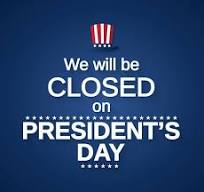 209 & 9:35 Strength & Fitness w/Katryn* 11:30 Yoga w/Kanta*  10-11 hooked on crochet 2-5 bridgeaudiology clinic by appointment* 219:15 Yoga w/Martha Abbott10A Fitness w/Margarita at HH10:30-11:30 HULA FLOW W/SHANTA GABRIEL1:30P proCRAFTinators will be making pin boards229 & 9:35 Strength & Fitness  w/Katryn * 12:30 weekly lunch sign up  by monday at  noon23 9:15 Yoga w/Martha Abbott*9 & 9:35 Strength & Fitness  w/Katryn* 9:30-11:30 CRYSTAL BALANCING INDIVIDUAL 30 MIN SESSIONS1P Watercolor 2425269 & 9:35 Strength & Fitness  w/Katryn* 9:15 Yoga w/martha Abbott*7-9 knitters group279 & 9:35 Strength & Fitness w/Katryn* 11:30 Yoga w/Kanta* 10-11 hooked on crochet2-5 bridge 289:15 Yoga w/Martha Abbott*10A Fitness w/Margarita at HH10:30-11:30 HULA FLOW W/SHANTA GABRIEL11:30 our  outreach coordinator susan merrill will be at the wt library 299 & 9:35 Strength & Fitness  w/Katryn * 12:30 weekly lunch sign up  by monday at  noon*Martha Abbott will be on hiatus in February